Опис педагогічного досвідувчителя початкових класів І категоріїХлібодарівської ЗОШ І-ІІІ ступенівАксьонової Ганни ВасилівниРозвиток комунікативної компетентності учнів початкової школи шляхом використання  інформаційно-комунікаційних  технологій навчання                                        Щоб дати учням іскорку знань, учителю                                              потрібно увібрати ціле море світла.                                                                               В. СухомлинськийПотужний потік нової інформації, реклами, застосування комп'ютерних технологій на телебаченні, розповсюдження ігрових приставок, електронних іграшок і комп'ютерів накладають  велику вагу на виховання дитини і його сприйняття навколишнього світу.  То ж надзвичайно важливо навчати учнів використовувати  комп’ютер як розумного помічника у навчанні, під час формування нових знань, пошуку потрібної інформації, використання ресурсів Інтернету, прикладного застосування вивченого матеріалу, комп'ютерного тестування. При цьому в учнів формуються конкретні практичні вміння й навички, розвиваються інформаційно-комунікативні компетентності.Актуальність і соціальна значущість проблеми підвищення якості навчання, посилення ролі вчителя-наставника щодо її забезпечення, недостатній рівень теоретичного розуміння та  практичної реалізації ІКТ  в початковій школі зумовили вибір теми самоосвіти "Розвиток комунікативної компетентності учнів початкової школи шляхом використання на уроках та позакласних заходах інформаційно-комунікаційних технологій" Виходячи із теми, я поставила перед собою мету самоосвіти: підвищення рівня ерудиції та загальнокультурного рівня, вдосконалення психолого-педагогічних знань, поглиблення знань  у різних методиках, прийомах, методах і формах навчання, розвивати вміння інтегрувати традиційні і сучасні методи і прийоми навчання. Допомагають мені у досягненні цієї мети наступні форми та методи, а саме: самостійна робота з літературою, фаховими виданнями; самостійна робота з електронними посібниками; вдосконалення знань і вмінь роботи з комп’ютерною технікою; аналіз та узагальнення власної педагогічної діяльності; вивчення досвіду досвідчених вчителів та вчителів-новаторів з послідуючими висновками та аналізом; вивчення та розроблення власних методик щодо використання нових технологій навчання; участь у виставках та конкурсах передового педагогічного досвіду; проведення експериментально-дослідної роботи. Сучасне навчання… Яким воно має бути? Про це читаємо, міркуємо, дискутуємо. Обираємо нові прийоми, методи, технології. Та при цьому пам’ятаємо, що основною формою навчання з часів Яна Коменського залишається урок, зміст якого диктує час. Тому я все частіше замислююся над тим, як зробити так, що, використовуючи новітні технології навчання, не втратити основного призначення уроку – в зрозумілій і доступній формі донести дитині ті знання, які стануть надійним фундаментом у її подальшому житті. Допомогти вчителю у вирішенні цього непростого завдання може поєднання традиційних методів навчання та сучасних інформаційних технологій, у тому числі і комп'ютерних. Вже давно стало зрозумілим, що в еру комп’ютерної техніки неможливо не йти у ногу з часом. Потреби суспільства вимагають дедалі частішого використання в навчально-виховному процесі інформаційно-комунікаційних технологій. Основою цього є уроки з використанням комп’ютерних засобів навчання. Сучасний вчитель повинен постійно вчитися, професійно вдосконалюватися. Маю відповідні документи, які засвідчують професійне використання ІКТ у своїй  діяльності: сертифікат Чаплинського відділу освіту «100 відсотків володіння ІКТ»  сертифікат «Курс Microsoft із цифрових технологій» та сертифікат дистанційної академії Elnik про закінчення інтенсивного курсу для вчителів «Флешмоб 3.0. Презентація, яка навчає» .Мультимедійні засоби навчання є універсальними, тому у своїй роботі я використовую їх  на різних етапах уроку:під час повторення вивченого на попередніх уроках матеріалу;під час мотивації як постановка проблеми перед вивченням нового матеріалу;під час пояснення нового матеріалу як ілюстрації;під час закріплення й узагальнення знань;для контролю знань. Серед величезного різноманіття складових мультимедійних систем я для себе обрала саме ті засоби, які є найбільш ефективними,  на уроках:мультимедіа-презентації;відеодемонстрації.навчальні фільми. Власна мультимедіатека на сьогоднішній день налічує  20 слайдових презентацій, 19 відеопрезентацій, 7 живих презентацій.Більш детально шляхи впровадження ІКТ у своїй діяльності я відобразила у  схемі.  [Додаток А]Слід зазначити, що під час підготовки до уроків я створюю презентації в програмі PowerPoint, відео-, живі презентації, а також комбіновані – поєднання відео- та живої презентації, створені в програмі Camtasia Studio з допомогою графічного планшета. Знання і вміння створювати відеопрезентації я отримала на вебінарі дистанційної академії Elnik, який проводила кандидат педагогічних наук Олена Єльнікова. Це навчання дало мені змогу по-іншому подивитися на використання інформаційно-комунікаційних технологій  у навчанні. Слід зазначити, що багато можливостей дає використання ресурсів мережі Інтернет. На різних сайтах знаходжу цікаві навчальні та мотиваційні матеріали для уроків з різних предметів, такі, як мультфільми та фільми, відеозагадки, фонограми до уроків та позакласних заходів, додаткові матеріали (фізкультхвилинки, хвилинки релаксації тощо). Застосування цих матеріалів дозволяє мені урізноманітнити форми уроків, відкриває необмежений простір для фантазії, творчого розвитку як вчителя, так і його учнів.Найчастіше я використовую ІКТ на уроках природознавства, так як  це предмет, який вимагає багато наочності, що є проблемою у наших школах.  По-перше, ті наочні посібники, які є, не можуть в необхідному обсязі продемонструвати той величезний обсяг інформації, який учні отримують на цих уроках;  по-друге, ними незручно користуватися – вчитель не може розмістити весь матеріал на дошці, тому частина часу йде на заміну одних посібників іншими. А під час використання комп’ютерних засобів навчання полегшується робота вчителя, звільняється простір. Завдяки цьому вчитель ні на хвилину не втрачає контакт із класом. Бажання покращити навчально-виховний процес спонукало мене до створення авторських презентацій. На етапі повторення вивченого на попередніх уроках матеріалу використовую презентації для усного рахунку з математики (Додаток 1), (Додаток 2), (Додаток 3), які дають змогу відразу перевірити правильність обчислення, а також попрацювати з геометричним матеріалом (цікава геометрія) (Додаток 4).Всім педагогам відомо, що якщо учня вдало мотивувати перед вивченням нової теми, виконанням якогось завдання практичного характеру, то й результат діяльності буде набагато кращим. Тому під час підготовки до вивчення теми  ставлю  запитання, яка мета уроку, що повинні засвоїти учні, якими формами роботи буде легше досягти цієї мети, як вдало мотивувати учнів. Наведу декілька прикладів використання ІКТ на етапі мотивації учнів, як постановки проблеми під час вивчення нової теми.  Урок природознавства у 4 класі з теми «Зображення земної поверхні на плані. Масштаб». Перш ніж починати роботу ставлю перед учнями проблемне питання (демонстрація частини відеопрезентації) (Додаток 5).   Учні висловлюють свої міркування. Доходять висновку, що усім цим людям перш ніж досягти своєї мети, потрібно мати креслення або малюнок.  І, як висновок,  діти передивляються ще один відеофрагмент. (Додаток 6)У постановці проблемного запитання допомагає наступний фрагмент: (Додаток 7)Аналогічна робота проводиться  і на інших уроках природознавства. Наприклад, під час вивчення тем «Тварини у природі» (Додаток 8),  «Материки землі» (Додаток 9),  «Океани землі» (Додаток 10).Досить вдалою, на мою думку, є мотивація і на уроці української мови під час вивчення нового матеріалу з тем «Речення за метою висловлювання та інтонацією» (Додаток 11),  «Відмінювання іменників». (Додаток 12)Також як приклад мотивації під час уроку використовую мультфільм (http://bit.ly/17ECrla), який вчить, що на шляху до своєї мети не слід зупинятися ні перед якими труднощами. На етапі пояснення нового матеріалу використання живих і відео презентацій є неоціненною знахідкою. Вчитель натискає кнопку і спостерігає за очима дітей, реакцією класу на ту чи іншу інформацію, чого не можна зробити під час традиційного пояснення матеріалу. Крім того, це крок до дистанційної освіти. Така підготовча робота вчителя до уроку стає корисною для тих учнів, які були відсутні на уроці або щось не зрозуміли.  Всі матеріали до уроків викладаю в мережі Інтернет, а саме на сервісі YouTube: http://bit.ly/1gbMCSZ, на хмарному сервісі skydrive:  http://sdrv.ms/1dAT3LS, у Всеукраїнській екосистемі «Моя школа»:  http://bit.ly/1cxDbZv .   Ці сервіси стали помічниками для учнів. На етапі пояснення нового матеріалу використовую як живі, так і  відеопрезентації. Наприклад на уроках математики під час вивчення тем «Дія множення. Закони множення» (Додаток 13), під час ознайомлення учнів із випадками ділення і множення багатоцифрових чисел (Додаток 14(1), 14 (2) та ін.. На уроках української мови застосовувала живі презентації під час пояснення нового матеріалу з тем «Загальні відомості про частини мови» (Додаток 15), «Змінювання іменників за родами» (Додаток 16). На уроках природознавства застосовую відеопрезентації  під час пояснення нового матеріалу з тем «Рослини – живі організми» (Додаток 17), «Квіткові рослини» (Додаток 18), «Тварини - живі організми» (Додаток 19), «Як поверхня землі нагрівається сонячними променями» (Додаток 20), «Зображення земної поверхні на плані. Масштаб» (Додаток 21).При поясненні нового матеріалу залучаю учнів до співпраці. Наприклад, за два тижні до вивчення теми «Материки землі» (Додаток 22) я даю учням випереджальне домашнє завдання – підготувати цікаву інформацію про материки (учнів заздалегідь об’єдную в групи, які отримують назву материка, який треба охарактеризувати). Діти протягом тижня шукають інформацію в довідковій літературі, мережі Інтернет. Потім з кожною групою ми опрацьовуємо знайдений матеріал, відбираємо необхідний для уроку. На основі опрацьованої інформації кожна група створює свою частину відеопрезентації до уроку. Хочу зазначити, що діти з більшою цікавістю слухають матеріал, дібраний своїми однокласниками, ніж якби це було зроблено тільки вчителем. Під час такої роботи я досягаю мети, яку ставлю перед собою – розвивати вміння учнів працювати з довідковою літературою, вміти із великої кількості знайденої інформації виділяти головне, ставити запитання, відповіді на які передавали б головний зміст отриманої інформації.На етапі закріплення вивченого матеріалу на уроках української мови під час вивчення тем «Речення за метою висловлювання та інтонацією» (Додаток 23), «Повторення вивченого про іменник» (Додаток 24), «Відмінювання іменників» (Додаток 25) використовую відео презентації.  На уроці основи здоров’я після опрацювання теми «Їжа і здоров’я» (Додаток 26) пропоную учням переглянути відеоматеріал з метою закріплення вивченого матеріалу. На уроці природознавства з теми «План. Масштаб» (Додаток 27) за допомогою відеопрезентації закріплюємо знання умовних знаків для позначення різних об’єктів на плані місцевості.Відеопрезентації використовую як додатковий матеріал з теми, який учні можуть переглянути на домашніх комп’ютерах. Діти приносять із собою флешнакопичувачі, на які копіюється інформація, або можуть переглянути презентації на моїй сторінці в YouTube, отримуючи короткі посилання після уроку. З метою перевірки рівня засвоєння учнями навчального матеріалу створюю тестові завдання в екосистемі «Myschool», які використовую як під час уроку (в кабінеті інформатики), так і вдома. У виховній роботі з дітьми та батьками (Додаток 28) практикую демонстрацію власних відеопрезентацій та  електронних програмових засобів (Грамотійко «Містобудування» - для учнів 3-4 класів з української мови).  Під час проведення Місячника екології з ученицею свого класу Цибулько Владиславою створила проект «Хлібодарівка – унікальне місце на планеті», результатом роботи над яким стало створення фільму (Додаток 29)      Відеопрезентація може стати результатом підготовки до методичних заходів. Мій виступ на педагогічній раді з теми «Компетентний учитель – запорука реалізації компетентнісного підходу до сучасного освітнього процесу» супроводжувався презентацією.  (Додаток 30)Результатом роботи над особистою психолого-педагогічною проблемою є створення великої кількості матеріалів для мультимедійного супроводу уроків як особисто мною, так і дітьми. (Додаток 31,  32) А найголовніше -  підвищився у дітей інтерес до навчання. На уроках з використанням ІКТ учні більш зосереджені, уважні, відповідальніше ставляться до поставлених завдань. Як результат, підвищився рівень досягнень під час написання контрольних робіт, збільшилася індивідуальна та загальна успішність учнів з навчальних предметів, що демонструють порівняльні діаграми з математики, української мови, природознавства. [Додаток В]Отже, для розв’язання багатьох навчальних і виховних завдань необхідно будувати педагогічну діяльність таким чином, щоб на запитання про доцільність використання інформаційних технологій у навчально-виховному процесі позитивних відповідей було більше, ніж негативних.       Одна з істотних змін у структурі освіти може бути охарактеризована як перенесення центру тяжіння з навчання на учення. Саме  творчий підхід до навчання всіх учасників освітнього процесу, і перш за все, його основного традиційного тандему: вчитель — учень викликають необхідність створення ситуації взаємодії і взаємної відповідальності. Тільки за наявності високої мотивації всіх учасників освітньої взаємодії можливий позитивний результат мультимедійного уроку.БібліографіяЗакон України «Про основні засади розвитку інформаційного суспільства в України на 2007-2015 роки» // Голос України. — 2007. — 6 лютого.Державна програма «Інформаційні і комунікаційні технології в освіті і науці» на 2006-2010 pp. // Голос України. — 2005.Шевчук С С., Сілаєва І. Є. «Сучасний урок в педагогічній та організаційно-методичній діяльності». Керівних кадрів ПТНЗ / Методичні рекомендації. — Донецьк: ДІПО ІПП, 2003.Добровольська С. Інноваційні умови професійного вдосконалення вчителя // Завуч. — 2009. — № 10 (376). — С. 9-11. 5. Робота з мультимедійною дошкою // упоряд. В. Лапинський. — К. : Шк. світ, 2008.6. Поліщук О. Сучасний урок // Завуч. — 2008. — № 33 (363). — С. 9-13.7. Пономаренко Л.В. Використання інформаційних технологій у практиці роботи початкової школи // Харків: Видавнича група «Основа», 2010.8. Вєтрова І.Г., Вербунко В.А. Використання комп’ютера у навчанні молодших школярів і його вплив на формування їхньої психіки // Комп’ютер у школі та сім’ї. – 2001. №29. Матеріали Дистанційної Академії Elnik:  http://elnik.kiev.ua/ 10. Відкрита багатомовна вікі-енциклопедія: uk.wikipedia.org/wiki/ . 11. Офіційний сайт Всеукраїнського конкурсу «Вчитель року»: http://www.ur.gov.ua/ 12. Социальная сеть работников образования: http://nsportal.ru/anna-aksenova 13. Сайт YouTube: http://bit.ly/1gbMCSZ  Додаток А. Використання інформаційно-комунікаційних технологій навчання.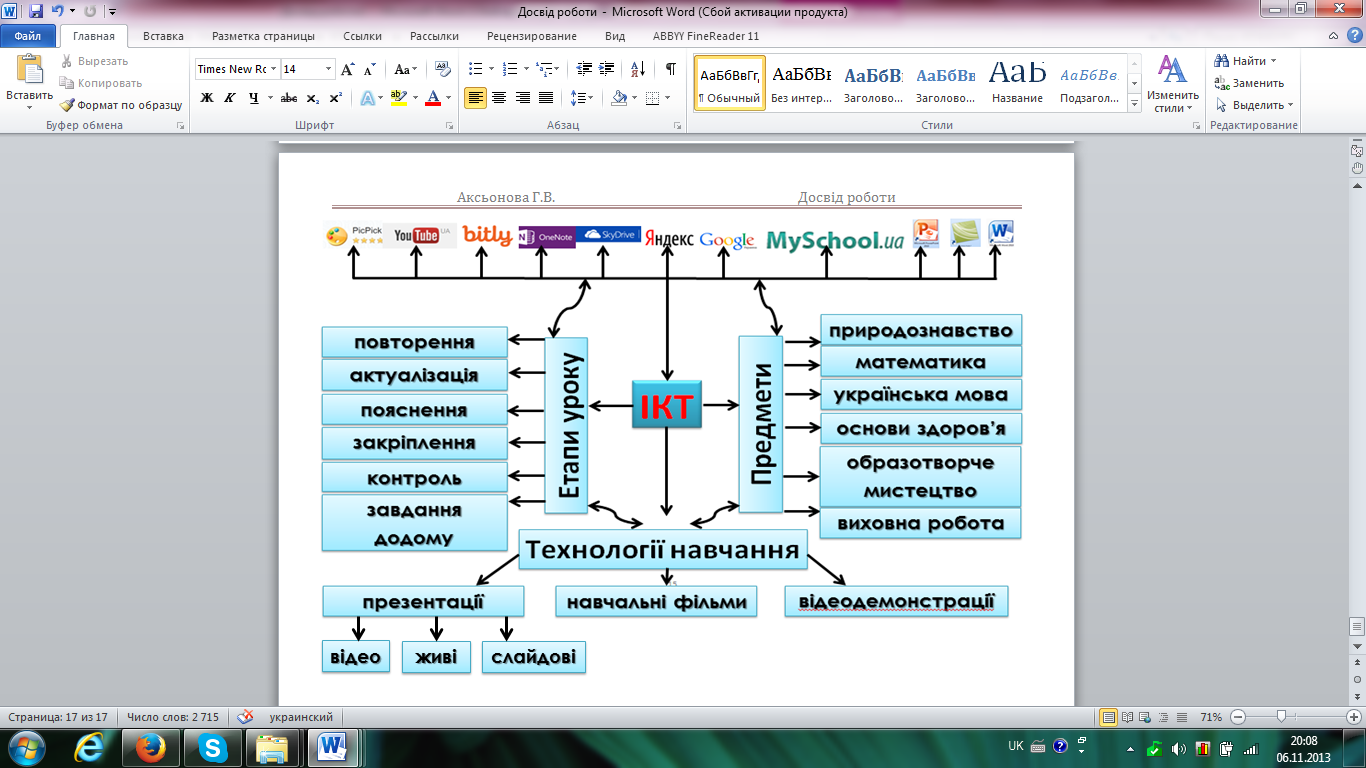 [Додаток b] Рівень навчальних досягнень учнів 4 класу (%)Рейтинг успішності учнів 4 класу